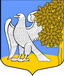 ЛЕНИНГРАДСКАЯ ОБЛАСТЬЛУЖСКИЙ МУНИЦИПАЛЬНЫЙ РАЙОНАДМИНИСТРАЦИЯ РЕТЮНСКОГО СЕЛЬСКОГО ПОСЕЛЕНИЯПОСТАНОВЛЕНИЕот 30 декабря 2018 года                         № 187Об  организации работы с обезличеннымиданными в случае обезличивания  персональных данныхв органе муниципального образования Ретюнскоесельское поселение Лужского муниципального районаЛенинградской области. Руководствуясь пунктом 2 части 1 статьи 18.1 Федерального закона от 27 июля 2006 года № 152-ФЗ «О персональных данных», Уставом муниципального образования Ретюнского сельского поселения Лужского муниципального района Ленинградской области  и во исполнение подпункта «б» пункта 1 перечня мер, направленных на обеспечение выполнения обязанностей, предусмотренных Федеральным законом «О персональных данных» и принятыми в соответствии с ним нормативными правовыми актами, операторами, являющимися государственными или муниципальными органами, утвержденного постановлением Правительства Российской Федерации от 21 марта 2012 года № 21, администрация Ретюнского сельского поселения ПОСТАНОВЛЯЕТ:1. Утвердить Правила работы с обезличенными данными в случае обезличивания персональных данных в органе местного самоуправления Ретюнского сельского поселения (прилагается).2. Утвердить Перечень должностей муниципальных служащих в органе местного самоуправления Ретюнского сельского поселения ответственных за проведение мероприятий по обезличиванию обрабатываемых персональных данных, в случае обезличивания персональных данных (прилагается).3. Контроль за исполнением настоящего постановления оставляю за собой. И.о. Главы администрации Ретюнского сельского поселения                                                   К.С. Наумов                                                                   УТВЕРЖДЕНОпостановлением главы администрации Ретюнскогосельского поселенияот  30 декабря 2018  г. № 187ПРАВИЛА
РАБОТЫ С ОБЕЗЛИЧЕННЫМИ ДАННЫМИ В СЛУЧАЕ ОБЕЗЛИЧИВАНИЯ ПЕРСОНАЛЬНЫХ ДАННЫХ В ОРГАНЕ МЕСТНОГО САМОУПРАВЛЕНИЯ МУНИЦИПАЛЬНОГО ОБРАЗОВАНИЯ РЕТЮНСКОГО СЕЛЬСКОГО ПОСЕЛЕНИЯ ЛУЖСКОГО МУНИЦИПАЛЬНОГО РАЙОНА ЛЕНИНГРАДСКОЙ ОБЛАСТИ1. Настоящие Правила регулируют отношения, связанные с обезличиванием обрабатываемых персональных данных и работой с обезличенными данными в органе местного самоуправления муниципального образования Ретюнского сельского поселения Лужского муниципального района Ленинградской области (далее – Оператор).2. Настоящие Правила разработаны в соответствии с Конституцией Российской Федерации, Федеральным законом от 27 июля 2006 года № 152-ФЗ «О персональных данных» (далее – Федеральный закон «О персональных данных»), другими федеральными законами, Положением об особенностях обработки персональных данных, осуществляемой без использования средств автоматизации, утвержденным постановлением Правительства Российской Федерации от 15 сентября 2008 года № 687, Перечнем мер, направленных на обеспечение выполнения обязанностей, предусмотренных Федеральным законом «О персональных данных» и принятыми в соответствии с ним нормативными правовыми актами, операторами, являющимися государственными или муниципальными органами, утвержденным постановлением Правительства Российской Федерации от 21 марта 2012 года № 211, требованиями и методами по обезличиванию персональных данных, обрабатываемых в информационных системах персональных данных, в том числе созданных и функционирующих в рамках реализации федеральных целевых программ, утвержденными приказом Федеральной службы по надзору в сфере связи, информационных технологий и массовых коммуникаций от
5 сентября 2013 года № 996 (далее – требования и методы по обезличиванию персональных данных), Уставом муниципального образования Ретюнское сельское поселение Лужского муниципального района Ленинградской области.3. Обезличивание персональных данных представляет собой действия, совершаемые лицами, замещающими должности, включенные в перечень должностей муниципальных служащих Оператора, ответственными за проведение мероприятий по обезличиванию обрабатываемых персональных данных, утверждаемый правовым актом Оператора (далее – уполномоченные должностные лица), в результате которых становится невозможным без использования дополнительной информации определить принадлежность персональных данных конкретному субъекту персональных данных.Деобезличивание обезличенных данных представляет собой действия, совершаемые уполномоченными должностными лицами, в результате которых обезличенные данные приводятся к исходному виду, позволяющему определить принадлежность персональных данных конкретному субъекту, устранить анонимность.4. Обезличивание персональных данных осуществляется в случае:1) достижения целей обработки персональных данных Оператором или утраты необходимости в достижении этих целей, если уничтожение таких персональных данных нецелесообразно;2) осуществления обработки персональных данных Оператором в статистических или иных целях, если необходимость обезличивания персональных данных при такой обработке предусмотрена федеральными законами, иными нормативными правовыми актами Российской Федерации, Уставом муниципального образования Ретюнского сельского поселения Лужского муниципального района Ленинградской области и иными нормативными правовыми актами муниципального образования Володарского сельского поселения5. Обезличивание персональных данных осуществляется следующими методами:1) метод введения идентификаторов – замена части сведений (значений) персональных данных идентификаторами с созданием таблицы (справочника) соответствия идентификаторов исходным данным;2) метод изменения состава или семантики – изменение состава или семантики персональных данных путем замены результатами статистической обработки, обобщения или удаления части сведений;3) метод декомпозиции – разбиение множества (массива) персональных данных на несколько подмножеств (частей) с последующим раздельным хранением подмножеств;4) метод перемешивания – перестановка отдельных записей, а также групп записей в массиве персональных данных;5) иными методами, соответствующими требованиям и методам по обезличиванию персональных данных.6. Выбор метода обезличивания осуществляется исходя из целей и задач обработки персональных данных. При выборе метода обезличивания персональных данных также учитываются:1) способ обработки персональных данных, подлежащих обезличиванию: с использованием средств автоматизации или без использования средств автоматизации;2) объем персональных данных, подлежащих обезличиванию;3) форма представления персональных данных, подлежащих обезличиванию;4) область обработки обезличенных персональных данных;5) способы хранения обезличенных данных;6) применяемые меры по защите персональных данных.7. Обезличивание персональных данных, обработка которых Оператором осуществляется в разных целях, может осуществляться разными методами.8. Сведения о выбранном методе обезличивания персональных данных являются конфиденциальными. Уполномоченным должностным лицам запрещается разглашать, передавать третьим лицам и распространять сведения о выбранном методе обезличивания персональных данных, которые стали ему известны в связи с выполнением должностных обязанностей.9. Сведения о выбранном методе обезличивания персональных данных и обезличенные данные подлежат раздельному хранению.10. Обезличивание персональных данных осуществляется с использованием и без использования средств автоматизации.11. Обезличивание персональных данных осуществляется путем:1) внесения обезличенных данных в информационную систему персональных данных Оператора (далее – информационная система). В этом случае обезличивание персональных данных производится перед внесением их в информационную систему;2) создания нового материального носителя (новых материальных носителей), содержащего (содержащих) обезличенные данные. 12. В случаях, предусмотренных подпунктом 1 пункта 4 настоящих Правил, содержащиеся в информационной системе персональные данные, в отношении которых было проведено обезличивание, подлежат уничтожению.В случаях, предусмотренных подпунктом 1 пункта 4 настоящих Правил, исходный материальный носитель, содержащий персональные данные, в отношении которых было проведено обезличивание, уничтожается или, если это допускается исходным материальным носителем, к нему применяется способ, исключающий дальнейшую обработку персональных данных (части персональных данных), в отношении которых было проведено обезличивание (удаление, вымарывание).13. Обезличенные данные и персональные данные, в отношении которых было проведено обезличивание, подлежат раздельному хранению в информационной системе.Материальные носители, содержащие обезличенные данные, и исходные материальные носители, содержащие персональные данные, в отношении которых было проведено обезличивание, подлежат раздельному хранению.14. В процессе обработки обезличенных данных уполномоченное должностное лицо при необходимости вправе провести деобезличивание.Обработка Оператором персональных данных, полученных в результате деобезличивания, осуществляется в соответствии с правилами обработки персональных данных, утвержденными Оператором.15. После достижения цели обработки персональные данные, полученные в результате деобезличивания, подлежат уничтожению.УТВЕРЖДЕН                                                  постановлением администрации Ретюнского                                                          сельского поселения                                                               от 30 декабря 2018  г. № 187ПЕРЕЧЕНЬ ДОЛЖНОСТЕЙМУНИЦИПАЛЬНЫХ СЛУЖАЩИХ В ОРГАНЕ МЕСТНОГО САМОУПРАВЛЕНИЯ МУНИЦИПАЛЬНОГО ОБРАЗОВАНИЯ РЕТЮНСКОЕ СЕЛЬСКОЕ ПОСЕЛЕНИЕ ЛУЖСКОГО МУНИЦИПАЛЬНОГО РАЙОНА ЛЕНИНГРАДСКОЙ ОБЛАСТИ, ОТВЕТСТВЕННЫХ ЗА ПРОВЕДЕНИЕ МЕРОПРИЯТИЙ ПО ОБЕЗЛИЧИВАНИЮ ОБРАБАТЫВАЕМЫХ ПЕРСОНАЛЬНЫХ ДАННЫХ, В СЛУЧАЕ ОБЕЗЛИЧИВАНИЯ ПЕРСОНАЛЬНЫХ ДАННЫХ№ п/пНаименование должностиадминистрация Ретюнского сельского поселения администрация Ретюнского сельского поселения 1.1.Наименование должности1.2.Наименование должности1.3.Наименование должности2. ________________________________________________________________ (наименование структурного подразделенияоргана местного самоуправления)2. ________________________________________________________________ (наименование структурного подразделенияоргана местного самоуправления)2.1.Наименование должности2.2.Наименование должности2.3.Наименование должности